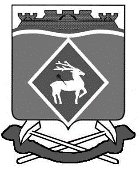 РОССИЙСКАЯ  ФЕДЕРАЦИЯ РОСТОВСКАЯ ОБЛАСТЬМУНИЦИПАЛЬНОЕ  ОБРАЗОВАНИЕ  «ГОРНЯЦКОЕ СЕЛЬСКОЕ  ПОСЕЛЕНИЕ»АДМИНИСТРАЦИЯ  ГОРНЯЦКОГО  СЕЛЬСКОГО ПОСЕЛЕНИЯ ПОСТАНОВЛЕНИЕот 09.02.2024 № 29пос. ГорняцкийОб утверждении отчета о финансировании и освоении проводимых программных мероприятий муниципальной программы Горняцкого сельского поселения «Энергоэффективность и развитие энергетики» за 2023 годВ соответствии с бюджетным законодательством Российской Федерации, во исполнение Постановления Администрации Горняцкого сельского поселения от 13.03.2018 № 63 «Об утверждении Порядка разработки, реализации и оценки эффективности муниципальных программ Горняцкого сельского поселения», Администрация Горняцкого сельского поселения постановляет:Утвердить отчет о финансировании и освоении проводимых программных мероприятий по муниципальной программе Горняцкого сельского поселения «Энергоэффективность и развитие энергетики» за 2023 год согласно приложению № 1 к настоящему постановлению.Настоящее постановление вступает в силу с момента его официального опубликования.Контроль за исполнением возложить на заведующего сектора муниципального хозяйства Е.Н. Петренко.Приложение № 1                              к постановлению Администрации Горняцкого сельского поселенияот 09.02.2024 № 29ОТЧЕТо реализации муниципальной программы за 2023 год «Энергоэффективность и развитие энергетики»Сведения о достижении значений показателей (индикаторов)Сведенияо степени выполнения основных мероприятий муниципальной программыСведенияоб использовании местного бюджета, областного бюджета, федерального бюджета и внебюджетных источников на реализацию муниципальной программы «Энергоэффективность и развитие энергетики»за 2023 г.Меры по реализации программыВ связи с необходимостью корректировки разделов программы, объемов финансирования программных мероприятий и в связи с изменением срока реализации программы в течение 2023 финансового года вносились изменения в муниципальную программу Горняцкого сельского поселения на «Энергоэффективность и развитие энергетики», в соответствии с постановлениями Администрации Горняцкого сельского поселения:- от 28.12.2022 № 265 «О внесении изменений в постановление Администрации Горняцкого сельского поселения от 30.11.2018 № 245».Основной причиной необходимости таких изменений является корректировка объемов финансирования отдельных программных мероприятий.Оценка эффективности социально-экономических последствий от реализации муниципальной программы «Энергоэффективность и развитие энергетики»В 2023 году муниципальной программой Горняцкого сельского поселения «Энергоэффективность и развитие энергетики» предусмотрена реализация 5 мероприятий на сумму 80,0 тыс. рублей, исполнение плановых назначений составляет 77,9 тыс. рублей или 100%.Выполнены следующие программные мероприятия:- обучение ответственных лиц за исправное состояние и безопасную эксплуатацию тепловых энергоустановок за счет средств поселения в сумме- 9,1 тыс. рублей (исполнены в объеме – 9,1 тыс. рублей);- замена ламп накаливания и других неэффективных элементов систем освещения, в том числе светильников, на энергосберегающие (в том числе не менее 30 процентов от объема на основе светодиодов за счет средств поселения в сумме- 4,2 тыс. рублей (исполнены в объеме - 4,2 тыс. рублей);- реализация комплекса энергоресурс сберегающих мероприятий по утеплению помещений в зданиях, регулировке, промывке и автоматизации систем отопления счет средств поселения в сумме - 18,0 тыс. рублей (исполнены в объеме- 18 тыс. рублей)- приобретение, оплата выполнения необходимых проектных работ, предшествующих установке, установка/замена и проведение профилактических испытаний приборов учета потребляемых энергоресурсов на сумму 38,4 тыс. рублей (исполнены в объеме 37,6 тыс. рублей).-проведение обязательного энергетического обследования на сумму 9,0 тыс. рублей (исполнены в объеме 9, 0тыс.рублей).Уровень финансирования мероприятий Программы в 2022 году составил:- бюджет поселения – 100%.Мероприятия, предусмотренные Программой, играют важную роль в социально-экономическом развитии Горняцкого сельского поселения. Эффективность реализации Программы и использования, выделенных на нее средств бюджетов, обеспечена за счет исключения возможности нецелевого использования бюджетных средств. В результате реализации Программы решены следующие задачи:совершенствование нормативно-правового регулирования и методического обеспечения в области энергоэффективности и энергосбережения;повышения информированности общества об энергоэффективном оборудовании, технологиях и достижениях в области энергоэффективности и энергосбережения;обеспечение внедрения новых технологий в области энергоэффективности и энергосбережения.Социально-экономическая эффективность программы оценивается положительно.Заведующий сектора по общим вопросам, земельным и имущественным отношениям                                     Л.П. ДикаяГлава АдминистрацииГорняцкого сельского поселенияА.В. БалденковА.В. БалденковВерно Заведующий сектора по общим вопросам, земельным и имущественным отношениямВерно Заведующий сектора по общим вопросам, земельным и имущественным отношениямЛ.П. ДикаяЛ.П. Дикая№
п/пПоказатель (индикатор)
(наименование)Ед. изм.Значения показателейЗначения показателей№
п/пПоказатель (индикатор)
(наименование)Ед. изм.планфакт12345Подпрограмма «Энергосбережение и повышение энергетической эффективности Горняцкого сельского поселения»Подпрограмма «Энергосбережение и повышение энергетической эффективности Горняцкого сельского поселения»Подпрограмма «Энергосбережение и повышение энергетической эффективности Горняцкого сельского поселения»Подпрограмма «Энергосбережение и повышение энергетической эффективности Горняцкого сельского поселения»Подпрограмма «Энергосбережение и повышение энергетической эффективности Горняцкого сельского поселения»1доля энергетических ресурсов, производимых с использованием возобновляемых источников энергии и (или) вторичных энергетических ресурсов, в общем объеме энергетических ресурсов, производимых на территории Горняцкого сельского поселения%0,00,02доля объема электрической энергии, расчеты за которую осуществляются с использованием приборов учета, в общем объеме электрической энергии, потребляемой на территории Горняцкого сельского поселения%100,0100,03доля объема тепловой энергии (далее - ТЭ), расчеты за потребление которой осуществляются на основании показаний приборов учета, в общем объеме ТЭ, потребляемой на территории Горняцкого сельского поселения%100,0100,04доля объема воды, расчеты за потребление которой осуществляются на основании показаний приборов учета, в общем объеме воды, потребляемой на территории Горняцкого сельского поселения%100,0100,05доля объема природного газа, расчеты потребление которой осуществляются на основании показаний приборов учета, в общем объеме природного газа, потребляемого на территории Горняцкого сельского поселения%100,0100,06Экономия электрической энергии в натуральном выражениитыс. кВт.ч-0,007Экономия тепловой энергии в натуральном выражениитыс. Гкал-0,008Экономия воды в натуральном выражениитыс. куб.м-0,009доля объемов электрической энергии (далее - ЭЭ), потребляемой бюджетным учреждением (далее БУ), расчеты за которую осуществляются с использованием приборов учета, в общем объеме ЭЭ, потребляемой БУ на территории Горняцкого сельского поселения%100,0100,010доля объемов ТЭ, потребляемой БУ, расчеты за которую осуществляются с использованием приборов учета, в общем объеме ТЭ, потребляемой БУ на территории Горняцкого сельского поселения%100,0100,011доля объемов воды, потребляемой БУ, расчеты за которую осуществляются с использованием приборов учета, в общем объеме воды, потребляемой БУ на территории Горняцкого сельского поселения%100,0100,012доля объемов природного газа, потребляемого БУ, расчеты за который осуществляются с использованием приборов учета, в общем объеме природного газа, потребляемого БУ на территории Горняцкого сельского поселения%100,0100,013доля расходов бюджета муниципального образования на предоставление субсидий организациям коммунального комплекса на приобретение топлива%--14доля БУ, финансируемых за счет бюджета муниципального образования, в общем объеме БУ, в отношении которых проведено обязательное энергетическое обследование%100,0100,015число энергосервисных договоров, заключенных муниципальными заказчикамиштук1116доля товаров, работ, услуг, закупаемых для муниципальных нужд в соответствии с требованиями энергетической эффективности, в общем объеме закупаемых товаров, работ, услуг для муниципальных нужд%100,0100,017доля объемов ЭЭ, потребляемой в многоквартирных домах, расчеты за которую осуществляются с использованием коллективных (общедомовых) приборов учета, в общем объеме ЭЭ, потребляемой в многоквартирных домах на территории Горняцкого сельского поселения%68,068,018доля объемов ТЭ, потребляемой в многоквартирных домах, оплата которой осуществляется с использованием коллективных (общедомовых) приборов учета, в общем объеме ТЭ, потребляемой в многоквартирных домах на территории Горняцкого сельского поселения%7,07,019доля объемов воды, потребляемой (используемой) в многоквартирных домах, расчеты за которую осуществляются с использованием коллективных (общедомовых) приборов учета, в общем объеме воды, потребляемой (используемой) в многоквартирных домах на территории Горняцкого сельского поселения%8,78,720доля объемов природного газа, потребляемого (используемого) в многоквартирных домах, расчеты за который осуществляются с использованием индивидуальных и общих (для коммунальной квартиры) приборов учета, в общем объеме природного газа, потребляемого (используемого) в многоквартирных домах на территории Горняцкого сельского поселения%0,00,0№ п/пНаименование основного мероприятия подпрограммы, мероприятия ведомственной целевой программыОтветственный исполнитель(ФИО)Плановый срокПлановый срокФактический срокФактический срокРезультатыРезультатыПроблемы, возникшие в ходе реализации мероприятия№ п/пНаименование основного мероприятия подпрограммы, мероприятия ведомственной целевой программыОтветственный исполнитель(ФИО)начала реализацииокончания реализацииначала реализацииокончания реализациизапланированные (тыс. руб.)достигнутые(тыс. руб.)Проблемы, возникшие в ходе реализации мероприятия12345678910Муниципальная программа «Энергоэффективность и развитие энергетики»Муниципальная программа «Энергоэффективность и развитие энергетики»Муниципальная программа «Энергоэффективность и развитие энергетики»Муниципальная программа «Энергоэффективность и развитие энергетики»Муниципальная программа «Энергоэффективность и развитие энергетики»Муниципальная программа «Энергоэффективность и развитие энергетики»Муниципальная программа «Энергоэффективность и развитие энергетики»Муниципальная программа «Энергоэффективность и развитие энергетики»Муниципальная программа «Энергоэффективность и развитие энергетики»Муниципальная программа «Энергоэффективность и развитие энергетики»Подпрограмма 1 «Энергосбережение и повышение энергетической эффективности Горняцкого сельского поселения»Подпрограмма 1 «Энергосбережение и повышение энергетической эффективности Горняцкого сельского поселения»Подпрограмма 1 «Энергосбережение и повышение энергетической эффективности Горняцкого сельского поселения»Подпрограмма 1 «Энергосбережение и повышение энергетической эффективности Горняцкого сельского поселения»Подпрограмма 1 «Энергосбережение и повышение энергетической эффективности Горняцкого сельского поселения»Подпрограмма 1 «Энергосбережение и повышение энергетической эффективности Горняцкого сельского поселения»Подпрограмма 1 «Энергосбережение и повышение энергетической эффективности Горняцкого сельского поселения»Подпрограмма 1 «Энергосбережение и повышение энергетической эффективности Горняцкого сельского поселения»Подпрограмма 1 «Энергосбережение и повышение энергетической эффективности Горняцкого сельского поселения»Подпрограмма 1 «Энергосбережение и повышение энергетической эффективности Горняцкого сельского поселения»Основное мероприятие Основное мероприятие 1.2Информационная поддержка политики энергосбережения (обучение ответственных лиц)Петренко Е.Н.01.01.201931.12.203001.01.202331.12.20239,19,1-1.4Замена ламп накаливания и других неэффективных элементов систем освещения, в том числе светильников, на энергосберегающие (в том числе не менее 30 процентов от объема на основе светодиодов)Петренко Е.Н.01.01.201931.12.203001.01.202331.12.20234,24,2-1.6Реализация комплекса энергоресурсосберегающих мероприятий по утеплению помещений в зданиях, регулировке, промывке и автоматизации систем отопленияПетренко Е.Н.01.01.201931.12.203001.01.202331.12.202325,025,0-1.7Введение форм мониторингапотребления энергетических,тепловых ресурсовПетренко Е.Н.01.01.201931.12.203001.01.202331.12.2023304,4205,8-Всего:Петренко Е.Н01.01.201931.12.203001.01.202331.12.2023342,7244,1-СтатусНаименование муниципальной программы, подпрограммы 
муниципальной программы, основного мероприятия, мероприятия ЦПИсточники финансированияОбъем расходов, предусмотренных муниципальной программой 
(тыс. руб.)Фактические 
расходы (тыс. руб.)12345Муниципальная
программа«Энергоэффективность и развитие энергетики»всего342,7244,1Муниципальная
программа«Энергоэффективность и развитие энергетики»областной бюджет0,00,0Муниципальная
программа«Энергоэффективность и развитие энергетики»бюджет района0,00,0Муниципальная
программа«Энергоэффективность и развитие энергетики»местный бюджет 342,7244,1Муниципальная
программа«Энергоэффективность и развитие энергетики»внебюджетные источники0,00,0Подпрограмма 1«Энергосбережение и повышение энергетической эффективности Горняцкого сельского поселения»всего 342,7244,1Подпрограмма 1«Энергосбережение и повышение энергетической эффективности Горняцкого сельского поселения»областной бюджет0,00,0Подпрограмма 1«Энергосбережение и повышение энергетической эффективности Горняцкого сельского поселения»бюджет района0,00,0Подпрограмма 1«Энергосбережение и повышение энергетической эффективности Горняцкого сельского поселения»местный бюджет342,7244,1Подпрограмма 1«Энергосбережение и повышение энергетической эффективности Горняцкого сельского поселения»внебюджетные источники0,00,0